Утверждаю: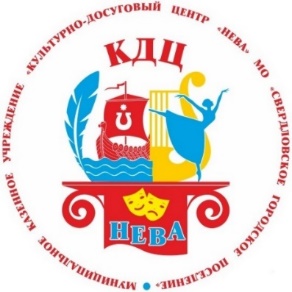 Директор МКУ «КДЦ «Нева»_______________Голуб. Е.А.     Расписание клубных формирований,     кружков, коллективов МКУ «КДЦ «Нева»на сезон 2020-2021 гг.№ п/пНаименование кружка, клубного формирования, любительского объединенияФИО руководителяКонтактный телефонРасписание занятийКабинет/класс/зал1Народный самодеятельный коллектив ансамбль русской песни «Сударушка»(18 лет и старше)КахоцкаяМария Ивановна8-911-701-13-83Понедельник и четверг 17:00-18:00(индивидуальные занятия)18.30-20.00(групповые занятия)Хоровой2Детский хореографический ансамбль «Вдохновение»(от 6 лет)Огородова Ольга Игоревна8-963-301-11-63Понедельник, пятница17:30-19:00Танцевальный зал3Ансамбль современной хореографии «Талант»(4 года)Перевозчикова Алена Дмитриевна8-994-424-43-04Вторник и четверг19:00-20:00Воскресенье16:30-17:30Танцевальный зал4Ансамбль современной хореографии «Талант»(5 лет)Перевозчикова Алена Дмитриевна8-994-424-43-04Вторник, четверг17:00-19:00Воскресенье17:30-19:30Танцевальный зал5Ансамбль современной хореографии «Талант»(6-7 лет)Перевозчикова Алена Дмитриевна8-994-424-43-04Среда 16:00-17:30Пятница 19:00-21:00Воскресенье 12:00-14:00Танцевальный зал6Молодежная танцевальная группа «Импульс»Огородова Ольга Игоревна8-963-301-11-63Среда18:15-19:45Пятница19:00-20:00Танцевальный зал7Кружок эстрадного вокала детский(от 7 лет)Волкова Анастасия Анатольевна8-921-399-04-86Понедельник-четверг, воскресеньеВремя индивидуальных занятий назначается руководителемЗрительный зал8Вокальный ансамбль «Невские звездочки»младшиеВолкова Анастасия Анатольевна8-921-399-04-86Понедельник и четверг 18:30-19:00Зрительный зал9Вокальный ансамбль «Невские звездочки»старшаяВолкова Анастасия Анатольевна8-921-399-04-86Вторник 18:15 – 19:00Четверг 19:00 – 19:45Воскресенье 11:00 – 11:45Зрительный зал10Кружок ИЗО «Акварелька»(от 5 до 8 лет)Савельева Татьяна Евгеньевна8-981-144-08-89Понедельник, пятница17:00-18:0018:00-19:00Среда 18:00-20:00ИЗО11Кружок народных песен и игр «Лестница»(5-10 лет)КахоцкаяМария Ивановна8-911-701-13-83Вторник и пятница16:00-17:00(групповые занятия)17:00-18:00(индивидуальные)Хоровой11Занятия по хореографии«Лестница»Огородова Ольга Игоревна8-963-301-11-63Среда17:30-18:15Танцевальный зал12Молодежный активСвердловского городского поселенияБаранов Егор Александрович8-900-622-39-10Суббота16:00-18:00Зрительный зал13Группа общего развития «Первые шаги»(3-5 лет)Савельева Татьяна Евгеньевна8-981-144-08-89Вторник и четверг11:00-12:00ИЗО13Группа общего развития «Первые шаги»(3-5 лет)Перевозчикова Алена Дмитриевна8-994-424-43-04Вторник и четверг11:00-12:00Танцевальный зал14Занятия по ОФП с элементами бокса(от 6 лет и старше)Имангожин Мухтар Журерович8-921-970-02-75Понедельник, среда20:00-21:00Суббота10:00-11:0011:00-12:0012:00-14:00Танцевальный зал15Занятия скандинавской ходьбой(от 40 лет и старше)Галичихина Виктория Викторовна8-950-007-69-58Среда10:00-11:00Пятница16:00-17:00Уличные занятия16Краеведческое объединение«Мой Приневский край»«Тряпичная кукла»МадорскаяВиолетта Юрьевна8-911-700-78-07Каждый четверг 13:00-14:00Четверг14:00-16:00 Зрительный залМузыкальный класс17Клуб «Серебряный возраст»(для пенсионеров)Александрова Юлия Николаевна8-911-196-41-00Каждый вторник 11:00-13:00Хоровой18Клуб «Школа семейного досуга»Александрова Юлия Николаевна8-911-196-41-00Каждая пятница19:00-21:00ИЗО19Настольный теннисШилин Илья8-952-286-79-32Понедельник18:00-20:30ШколаМикрорайон 220«Формула Здоровья»(фитнес для взрослых)Галичихина Виктория Викторовна8-950-007-69-58Вторник и четверг20:00-21:00Танцевальный зал21«Здорово живем»(фитнесс для пожилых)Галичихина Виктория Викторовна8-950-007-69-58Среда и пятница10:00-11:00Танцевальный зал22ВИА «Гости»Иванов Вадим Борисович8-961-800-53-83Понедельник, средапятница-воскресенье17:00-21:00Музыкальный зал23Театральная группа «Красная Звезда»(от 20 и старше)Чуманов Андрей Юрьевич8-911-211-66-06Понедельник, среда19:00-21:00Вторник и пятница(дни для переноса занятий по необходимости)Зрительный зал24Вокальный ансамбль «Желтый аккордеон» (14 и старше)Волкова Анастасия Анатольевна8-921-399-04-86Среда19:15-20:00Воскресенье 14:00-15:30Зрительный зал 25Взрослая танцевальная группа Боди-балет(от 20 до 50 лет)Перевозчикова Алена Дмитриевна8-994-424-43-04Четверг 15:00-16:30(по необходимости)Воскресенье 14:00-15:30Танцевальный зал26Женский клуб «Мир женщины»Александрова Юлия Николаевна8-911-196-41-00Каждая вторая и четвертая суббота10:00-14:00Хоровой27Музыкальная гостинаяАлександрова Юлия Николаевна8-911-196-41-00Каждая первая и третья суббота месяца17:00-19:00Хоровой28ВолейболБаранов Егор Александрович8-900-622-39-10Вторник Суббота19:00-21:00ШколаМикрорайон 128ВолейболБаранов Егор Александрович8-900-622-39-10 Среда18:00-20:30ШколаМикрорайон 2